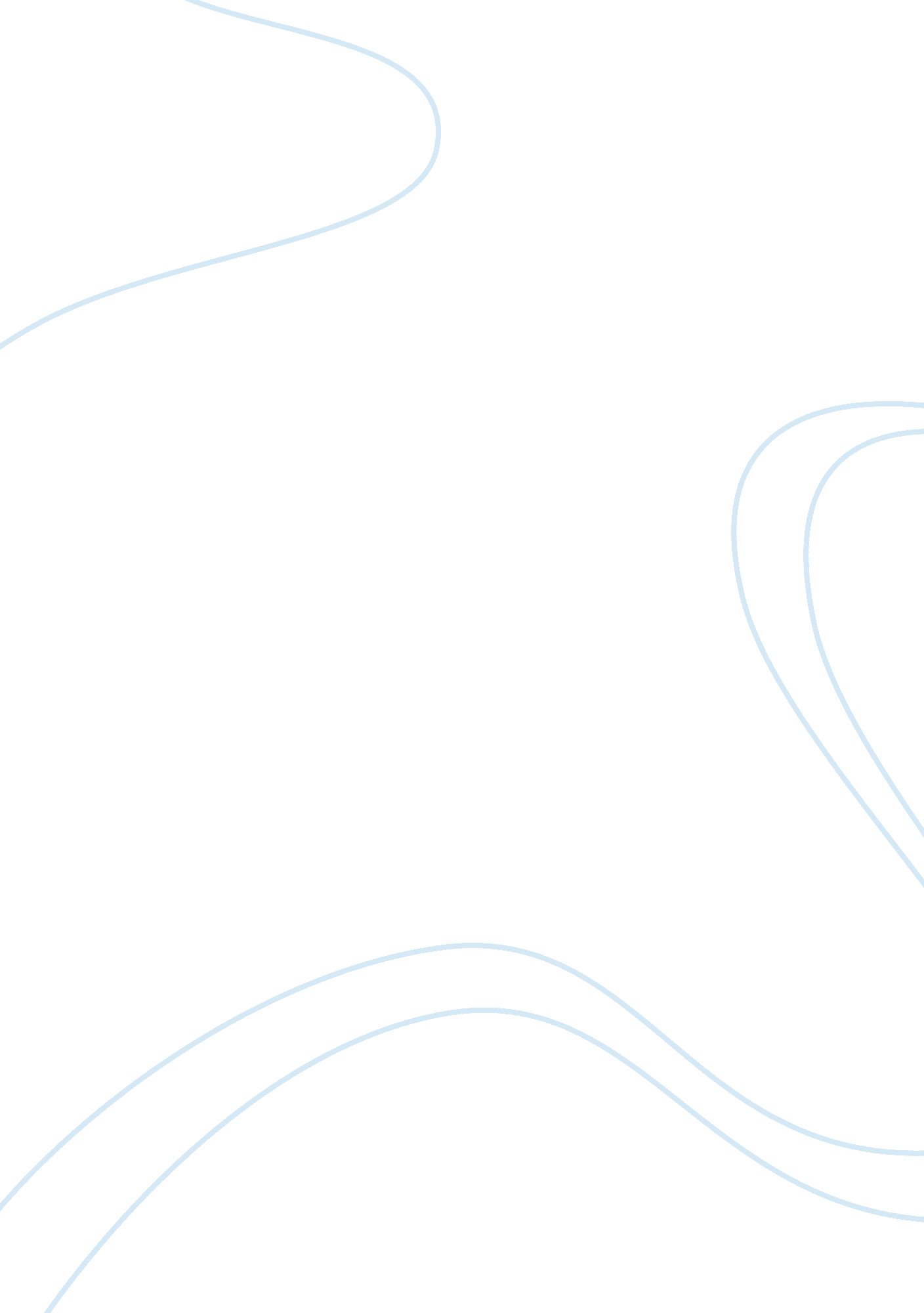 Effect of financial crisis on indian economy economics essay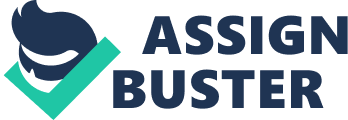 Introduction Fiscal Crisis - a really common word heard in the recent few old ages. Year 2008, the beginning of the recognition crunch. It was like Tsunami moving ridges which took away about everything from the economic systems. Recession can be defined as `` important diminution in the economic activity enduring more than a few months, which is usually seeable in existent GDP, existent income, employment, industrial production, imports-exports, and wholesale-retail gross revenues '' . Powerful developed economic systems like US and the Euro country were non able to command or cut down the consequence of recession. The emerging economic systems like China, India and Brazil even though affected by recession but kept a good control over it. Through this research thesis, I want to discourse the consequence of fiscal crisis on a underdeveloped state. So, I have chosen India to discourse this subject. India is one of the powerful emerging economic systems in the universe. In the recent old ages, India has shown a important growing in GDP and overall. With recession and its consequence overall the universe, India with its good policies was able to forestall recession from come ining into the deep roots of the state. Even though we can state fiscal crisis did n't impact India but still there are some sectors severely affected by the crisis. So I fundamentally I would be discoursing about the consequence of fiscal crisis on India and the transmittal of crisis from developed states to India. Literature Review The literature reappraisal for this research includes the consequence of fiscal crisis on the GDP growing rate of the state. The GDP growing rate of India was increasing at a rapid rate but showed a down-turn due to the after consequence of recession. The GDP growing rate of the state was above 8. 5 % in 2010 and it was reduced to 8. 2 % at the start of 2011. The GDP was affected because of the state 's globalization. In the last decennary the state 's integrating into the universe economic system was truly fast. Due to this rapid growing, the per centum of imports-exports, as a proportion of GDP grew from 21. 2 % in 1997-98 to 34. 7 % in 2007-08. This growing shows the huge growing of economic system. During the period of 2003-08, the investings portion in GDP increased by 11 % . Domestic financess was available in majority but still it was expensive than foreign support. The growing potency of India was strong in the planetary market, so the foreign investors were ready to supply financess at lower cost and thereby take hazard. Because of this globalization the fiscal crisis on the planetary economic system affected the Indian economic system. State 's banking sector is comparatively one of the healthy sectors in the economic system and when the recession consequence came to India both the Government of India and RBI ( Reserve Bank of India ) responded to the challenge in coordination and audience. The actions of RBI comprised of pecuniary adjustment and counter cyclical regulative patience. RBI measures helped the fiscal sector of the state to increase the initial primary liquidness which amounts up to 7 % of state 's GDP. This shows how the banking sector of India controlled the consequence of fiscal crisis. On the other manus, the economic activities of the state were decelerating down. As the existent GDP rate was diminished, the service sector, in which India is one of the best due to the powerful human resource, was affected. The service sector includes building, conveyance & A ; communicating, trade, hotels and eating houses sub-sectors. Business outsourcing is another major services provided by India. Most of the concern outsourcing was done for US companies but due the fiscal crisis, this subdivision affected severely. This in bend has affected the employment sector of the state. India is a state with high population, so a little addition in the unemployment means so many of them has lost occupations. This must be the first clip in seven old ages, exports have declined awfully. The industrial production index has besides showed a negative growing. The uncertainness around the recession has decreased the concern assurance. And the state has a decelerated investing demand. Before recession, Foreign Institutional Investors ( FII ) was the majority purchasers in the Indian stock market. They bought immense figure of portions by puting 1000000s of dollars, as Indian economic system was a development at a rapid rate. But the subprime crisis affected them really severely. Some of the companies were short of hard currency, whereas others were trapped with bad debts. Even there are companies which had to declare bankruptcy. These after effects had a great impact on the Indian stock markets. The inauspicious consequence of fiscal crisis on the economic growing of the state can impact the hapless and the nutrient security of the state. The addition in nutrient monetary value in India was relatively lower than that of planetary nutrient monetary values. When the monetary value of nutrient globally increased by 150 % , in India it was merely 23 % . This happened between 2005 and 2nd one-fourth of 2008. After that, there was a diminution in the nutrient monetary values but it is still much higher than that at the beginning of the decennary. If compared, the rising prices of nutrient articles was 10 % and that of general rising prices was 6 % . India is one of the top receiving systems of foreign remittal. India secure the first place with 17. 4 billion US $ in 2003. Middle-east is one of the chief finishs for migrators from India. But after fiscal crisis, the Gulf states, chiefly UAE got affected severely. UAE is one of the states, where we can happen a batch of Indians in the building sector which went down after the crisis. This has affected the flow of remittal from UAE to India. Harmonizing to World Bank the remittal flow to developing states can travel down by 7 % -10 % . This will impact the foreign exchange modesty and investing sector of the state. While reasoning the literature portion, it is clear that Indian economic system was affected severely. But due to strong policies and high liquidness, the authorities was able to cut down the after consequence to an extent. Methodology Through this subject I would wish to happen replies for some inquiries. They are: What are the effects of planetary fiscal crisis on Indian economic system? How did crisis impact Indian economic system? What are the safeguards and steps taken by the responsible governments against crisis? In order to discourse these inquiries, I would wish to research online every bit good as books & A ; newspapers, so that I get a distinct thought on fiscal crisis and Indian economic system. Fiscal crisis is a familiar subject, so the inside informations about it are available online. To make this research thesis, online inside informations are non plenty, but interview with concerned individuals will be utile for the undertaking. When the research is done about the consequence on Indian economic system, the economic system is divided into different sectors. Banking sector is one sector which was successful in forestalling the recession consequence. Giving more importance to Banking sector will be good plenty to explicate the consequence on Indian economic system. 